７日で理解するコンピュータ自作実習２日目　―マザーボードへのCPU、メモリ、電源の取り付け―○マザーボードに関して押さえておきたい５つのこと１　マザーボードとは（　パソコンの中心となる基盤　）のことであり、パソコンの最大性能や（　拡張性　）、（　将来性　）に影響がある。　→　サイズ：（　ATX　microATX　）規格など２　CPUスロット：Intelでは（　LGA1150　）、AMDでは（　Socket FM2　）など。３　メモリスロット：どのメモリの種類に対応しているか、（　デュアルチャンネル　）の有無。４　グラフィックカード用スロット：（　AGP　）から（　PCI Express x16 (PCIe)　）へ移行。　　またマザーボード購入時には（　オンボード　）かどうかも確認する。５　拡張カード用スロット：（　PCI　）　←多ければ多い方が拡張性が高い。＜実習に使うマザーボードについて調べてみよう＞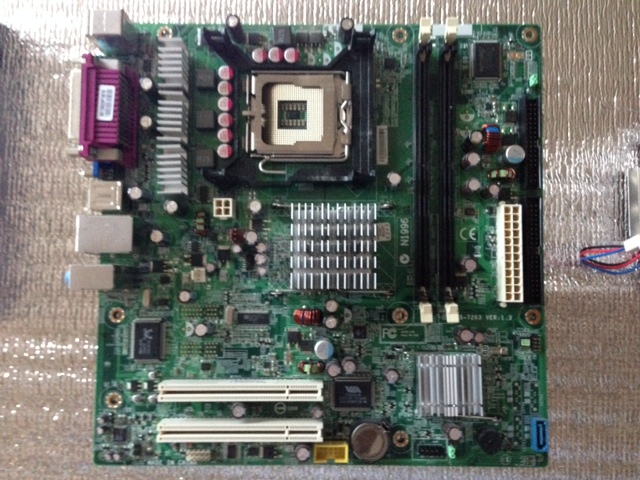 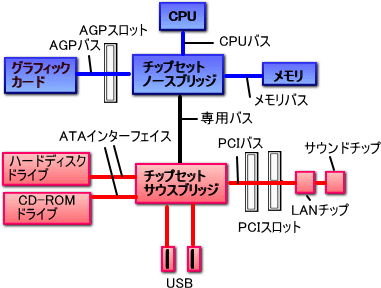 